INITIAL: LEVEL 2 – Applicant’s Checklist Cover Sheet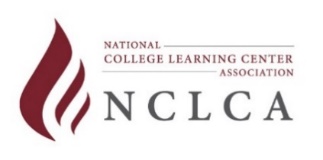 Learning Center Leadership Certification This sheet is the cover sheet checklist you will need to complete for your application for LEVEL 2 Learning Center Leadership Certification. Please provide a brief description of the information you are including to support the criteria listed below. Use the Appendix labels listed below as you assemble your application packet to provide reviewers with quick reference to your supporting documentation.Please respond to the following questions:I am a current NCLCA member in good standing __ Yes __ NoThe invoice # is _______ and was paid via ___ Check, ___ PayPal, ___ Online Store.For informational purposes, I authorize NCLCA to publish (in electronic and print formats) my name, level of certification, and other pertinent data related to NCLCA certification. Signature													DateRevised 2/18/2021 by J. HaleyNameTitleInstitutionAddressCityStateZipPhoneFaxE-mailPlease provide contact information for other individual(s) who should receive notification upon awarding of certification.If there are more than two, please provide information on an additional sheet.Please provide contact information for other individual(s) who should receive notification upon awarding of certification.If there are more than two, please provide information on an additional sheet.Please provide contact information for other individual(s) who should receive notification upon awarding of certification.If there are more than two, please provide information on an additional sheet.Please provide contact information for other individual(s) who should receive notification upon awarding of certification.If there are more than two, please provide information on an additional sheet.Please provide contact information for other individual(s) who should receive notification upon awarding of certification.If there are more than two, please provide information on an additional sheet.Please provide contact information for other individual(s) who should receive notification upon awarding of certification.If there are more than two, please provide information on an additional sheet.Please provide contact information for other individual(s) who should receive notification upon awarding of certification.If there are more than two, please provide information on an additional sheet.Please provide contact information for other individual(s) who should receive notification upon awarding of certification.If there are more than two, please provide information on an additional sheet.NameTitleE-mailNameTitleE-mailLevel 2 Base Criteria (you must meet all of these)Description of Supporting DocumentationAppendixCompletion of a Bachelor’s Degree supported by transcripts.  Official transcripts are required (photocopies acceptable).  Grade reports are unacceptable.AWork experience: 3-5 years’ work experience in post-secondary (higher) education learning assistance.  Please refer to application instructions to see if you qualify.Documentation must be: 2 letters of recommendation, or 2 separate performance appraisals, orOne letter and one performance appraisal.Letters and appraisals must include sufficient documentation to prove total years of experience.  Letters must be signed and on letterhead (photocopies accepted).BDevelopment of a personalized learning assistance position statement.  Criteria for position statement:500 words, double-spacedAddress your beliefs about learning assistance at your institution and/or the field at large.Cite any research you discuss.CDevelopment of a professional development plan.  Professional development plan criteria:500 words, double-spacedAddress what you want to accomplish in the learning assistance field and your plan for accomplishing your goals.Avenues for professional development:Your institution, your region/state, the Web, NCLCA, other professional organizations and/or the field at large.DCopy of current resume/curriculum vitaeELevel 2 Choice Criteria (choose only two of these)Description of Supporting DocumentationAppendixDemonstrate understanding of the fundamentals of learning assistance through completing 2 or more of the following: NOTE: If you are already certified at Level 1, you may not use the same experiences to attain Level 2 certification. New experiences/qualifications must be documented.Pick 2 of the 5 options below.Place N/A if not applicable for the area not to be evaluated.  
Label your first area of qualification as F and your second area as GPick 2 of the 5 options below.Place N/A if not applicable for the area not to be evaluated.  
Label your first area of qualification as F and your second area as GSome graduate coursework (undergraduate coursework is not acceptable for Level 2).  Documentation required:Academic transcript OR Letter from instructor/department/online service if audited/non-credit course.F or GContinued professional growth.  This can be demonstrated through:Giving at least two professional presentations at the local, regional (more than one institution’s staff in attendance), or national-level learning assistance conference.These presentations must be unique presentations (not the same presentation at two or more conferences).No more than one at the local/institutional levels.  Local/institutional level includes providing in-service training in your department or as part of orientation to faculty or student tutors/peers/etc.Documentation required:Copy of presentation/handouts or listing of topic (as listed in the program)Copy of the front page of the program AND the page in the program where your presentation appears. Screenshots from conference website or digital guidebook are acceptable.F or GParticipation in committee work at your institution and/or at your state or regional level.  Documentation required:Included in at least one of your letters of recommendation (place a second copy of this letter under this appendix) OR A separate letter from the person(s) overseeing the committee’s work.F or GAttendance at one or more learning assistance national conferences or online training.  Documentation required: Registration receiptWebsite link or copy of program cover page including title, date, and location of conferenceListing of the presentations attended –copy the program pages and highlight the sessions you attended.  Screenshots from conference website or digital guidebooks are acceptable.F or GReceipt of training applicable to learning assistance.  This could be a shadowing or mentoring effort at your or another institution, or it could be a more formalized course of instruction or certification program, documented by the individual or organization providing training.  Training topics could include:SupervisionTeam buildingReport writing Other relevant topicsDocumentation required:An explanation of the relevance of the training to your professional development in the field of learning assistance. A transcript, certificate, or letter from the instructor or supervisor indicating the training that has been received.F or GAny Additional Comments by Applicant:Any Additional Comments by Applicant:Any Additional Comments by Applicant: